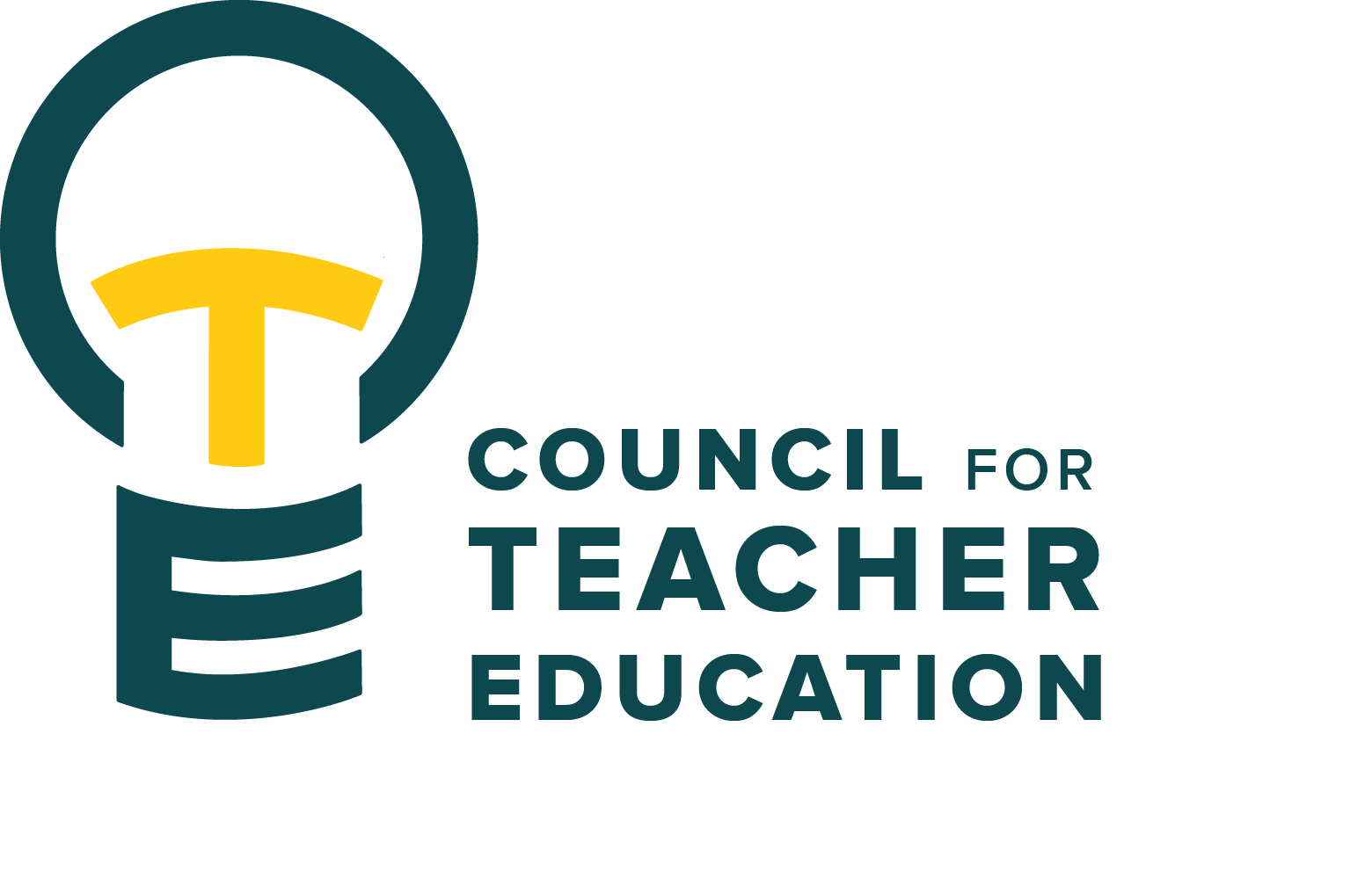 Council for Teacher EducationFebruary 21, 2023, 3:00-4:30 pm, DeGarmo 551 Call to order Roll Call (In Attendance & Absent)Approval of minutes from the February 7th meetingInformation Items: Updates from the Dean (Francis Godwyll)V.       Subcommittee Reports:Curriculum (& CAEP standard 2 working group) (Noelle Selkow & Mary Henninger)Student Interests (& CAEP standard 3 working group) (Jay Percell)University Liaison and Faculty Interest (& CAEP standard 5 working group) (Yojanna Cuenca-Carlino)University Teacher Education Assessment (& CAEP standard 1 working group) (Christy Bazan & Monica Noraian)Vision (& CAEP standard 4 working group) (Jill Thomas) VI.Discussion Items:CAEP: Updates & CAEP Committee Workday Check-in/Report out & Next steps (Laurie Sexton)VII.     Action Items: VIII.    Legislative Updates:IX.       Announcements and Last Comments: The Hunter Family Trust Scholarship – Student OpportunityD87 Summer School Teacher Intern OpportunityMidwest ATE spring conferenceManuscript request for CITEX.        Adjournment:Next CTE Executive Board Meeting: February 28, 2023, 2-3 pm Next CTE Subcommittee Meetings: February 28, 2023, 3:00-4:30 pmCurriculum (& CAEP standard 2 working group): Co-Chairs Noelle Selkow & Mary Henninger (DEG 304 3:30-4:30)Student Interests Committee (& CAEP standard 3 working group): Chair Jay Percell (STV 140 3:30-4:30) University Liaison and Faculty Interests (& CAEP standard 5 working group): Chair Yojanna Cuenca-Carlino (DEG 504 3-4:30)University Teacher Education Assessment Committee (& CAEP standard 1 working group): Co-Chairs Bazan & Noraian (DEG 551 3:00-4:00)Vision (& CAEP standard 4 working group): Chair Jill Thomas (DEG 506A 3:00-4:30)Next CTE Meeting: March 7, 2023, 3:00-4:30 pm DeGarmo 551   2022-2023 CTE & COMMITTEE MEETING SCHEDULE CTE (1st and 3rd Tuesdays) DEG 551Exec & Subcommittees (2nd and 4th Tuesdays)Feb. 21Feb. 28March 7Spring BreakMarch 21March 28April 4April 11April 18April 25May 2May 9